Name ............................................................ Klasse ............. Datum  ......................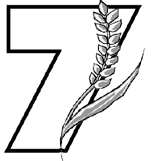 1. Arbeitsblatt Getreide  Das Getreidekorn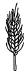 Beschrifte das Getreidekorn.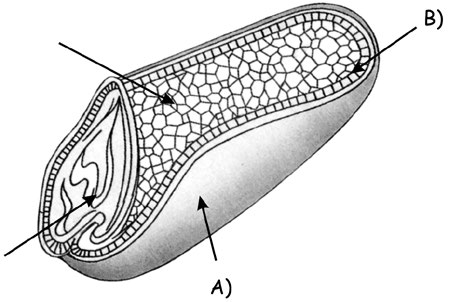 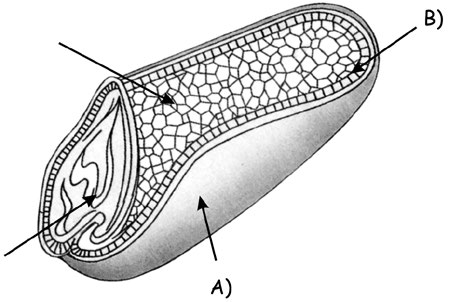 Inhaltsstoffe:Welche Vitamine sind im Getreidekorn enthalten und wofür sind diese im Körper wichtig?Welche Mineralstoffe sind im Getreidekorn enthalten und wofür sind diese im Körper wichtig?Hessisches Ministerium für Umwelt, Klimaschutz, Landwirtschaft und Verbraucherschutz	Werkstatt Ernährung	13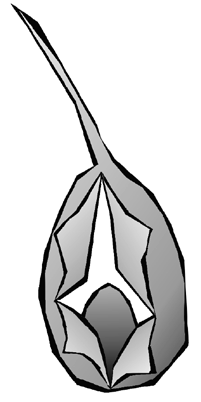 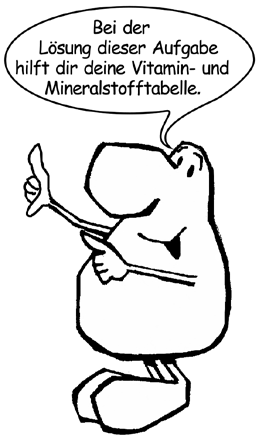 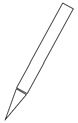 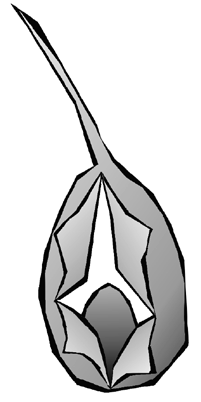 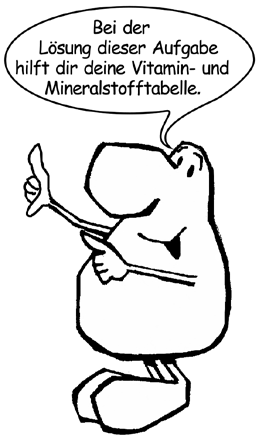 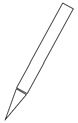 